19.03.20242.КПО-22 СтатистикаТема: Средние показатели и показатели вариации
Лекция
Задание: Уч В.С.Мхитарян “Статистика”
Стр. 101-109. Составить конспект.
3.Бу-22 Статистика Тема: Решение задач по теме абсолютные и относительные величины в статистике Задание: Уч. В.С. Мхиторян “Статистика”Стр. 98-99 ( фото)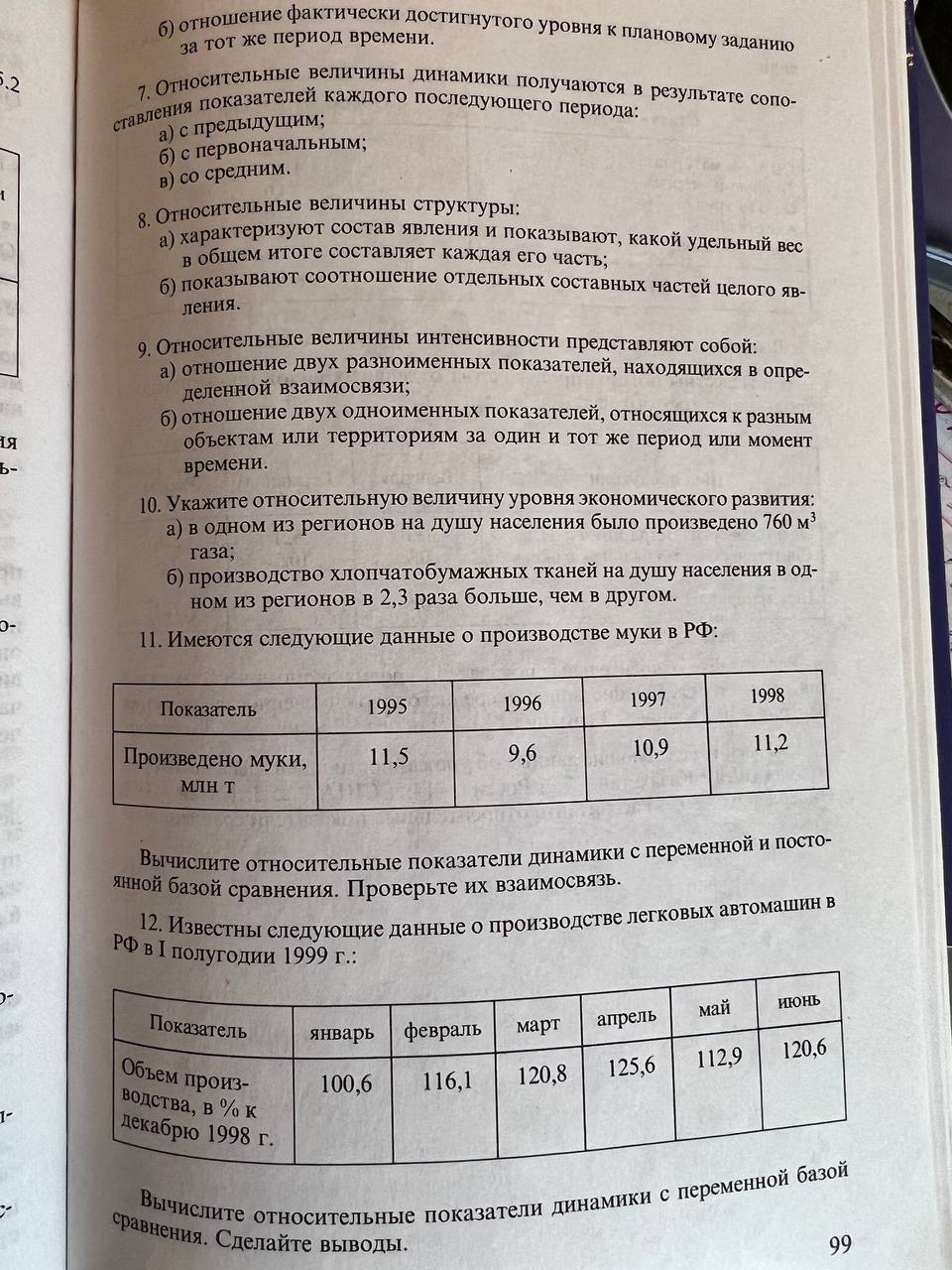 